ГОСТ 17473-80МЕЖГОСУДАРСТВЕННЫЙ СТАНДАРТвинты с полукруглой головкойКЛАССОВ ТОЧНОСТИ АИВКОНСТРУКЦИЯ И РАЗМЕРЫИздание официальное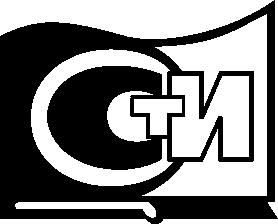 МЕЖГОСУДАРСТВЕННЫЙ СТАНДАРТВИНТЫ С ПОЛУКРУГЛОЙ ГОЛОВКОЙ
КЛАССОВ ТОЧНОСТИ АИВКонструкция и размерыHalf-rounded head screws, product grades A and B.
Design and dimensionsМКС 21.060.10
ОКП 12 8400Постановлением Государственного комитета СССР по стандартам от 30 июня 1980 г. № 3276 дата введения
установлена01.01.82Ограничение срока действия снято Постановлением Госстандарта СССР от 28.06.91 № 1177Настоящий стандарт распространяется на винты с полукруглой головкой классов точности А
и В с номинальным диаметром резьбы от 1 до 20 мм.(Измененная редакция, Изм. № 2).Конструкция и размеры винтов должны соответствовать указанным в табл. 1, 2 и на чертеже.Издание официальное	Перепечатка воспрещена★Издание с Изменениями № 1, 2, утвержденными в декабре 1981 г., апреле 1986г. (ИУС 3—82, 7—86) .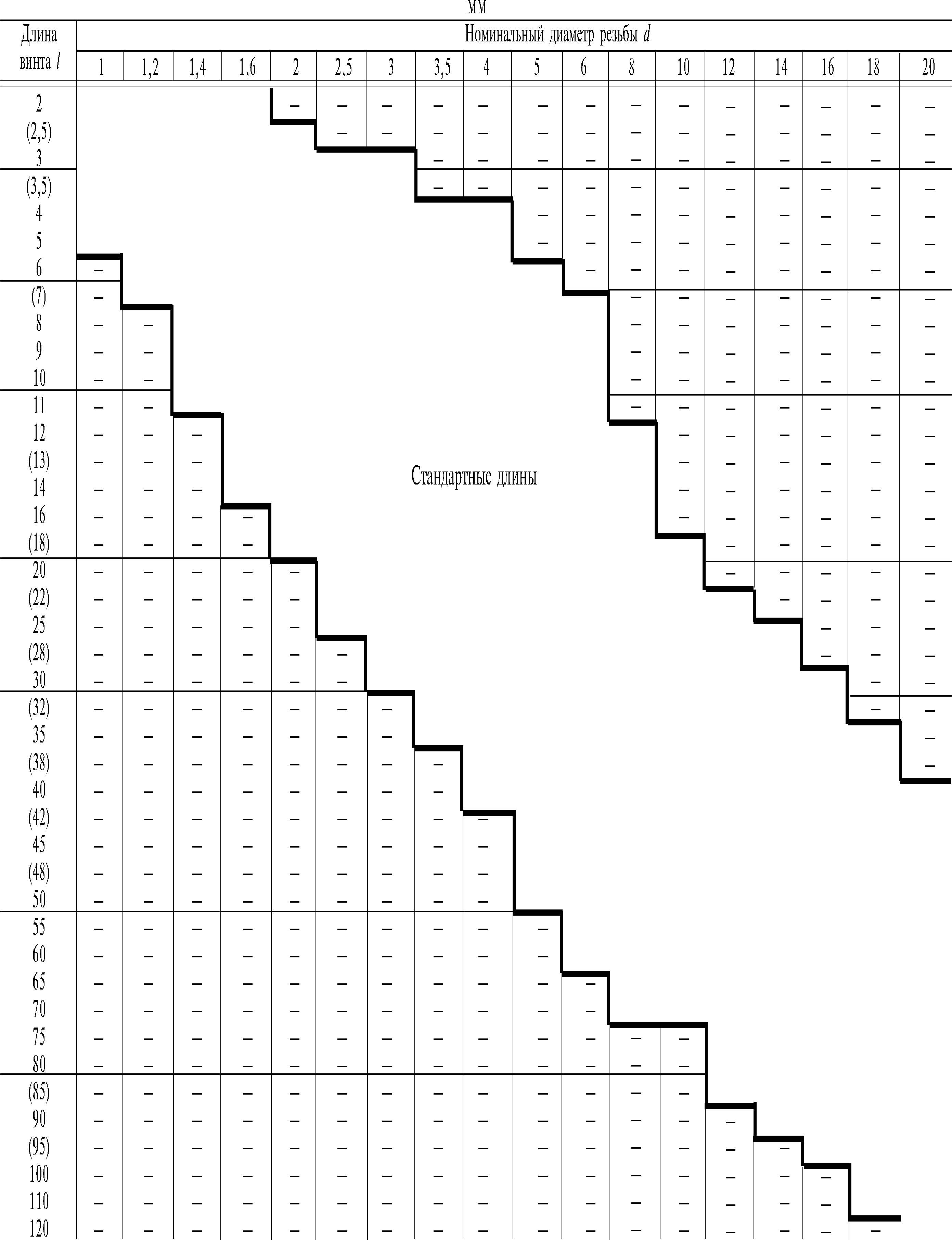 Таблица 2 ОIПримечания:Длины винтов, заключенные в скобки, применять не рекомендуется.Удлиненная длина резьбы предпочтительна.Винты со стержнем длиной менее длины резьбы с учетом недореза изготовляют с резьбой по всей длине стержня.3 ГОСТ 17473	ВО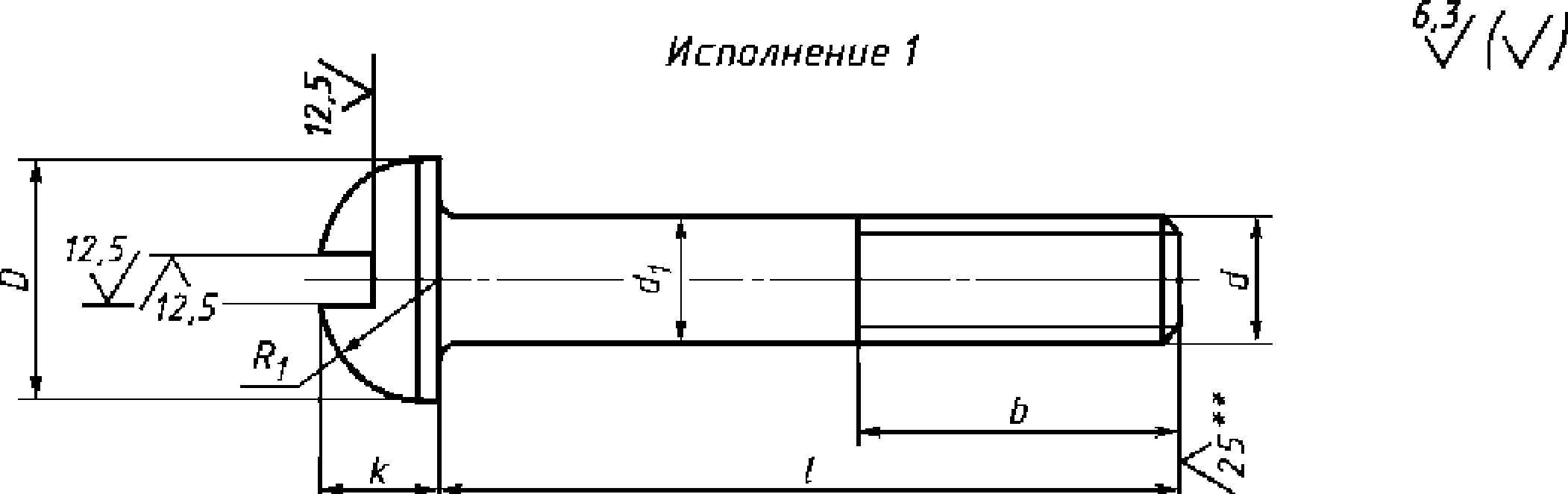 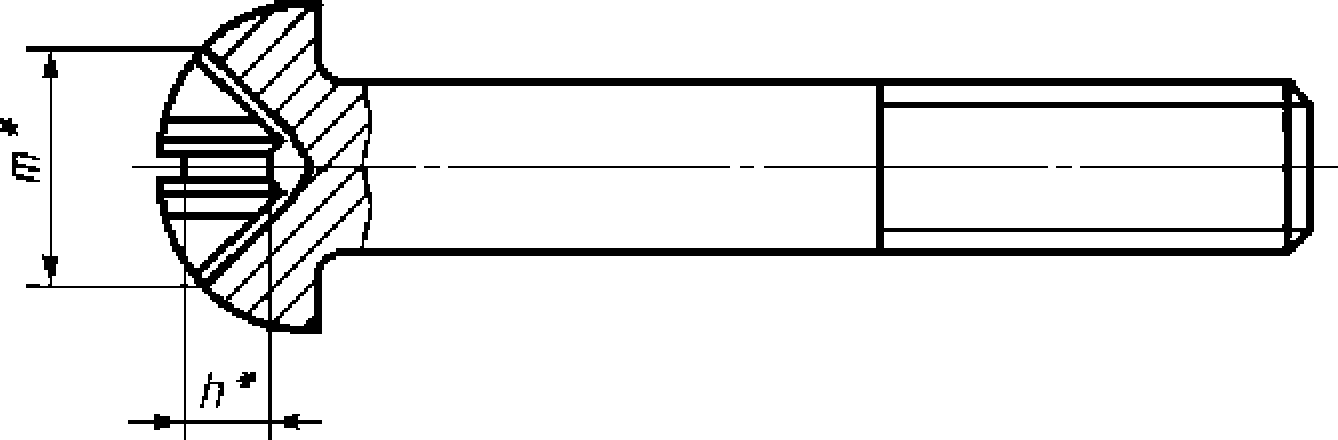 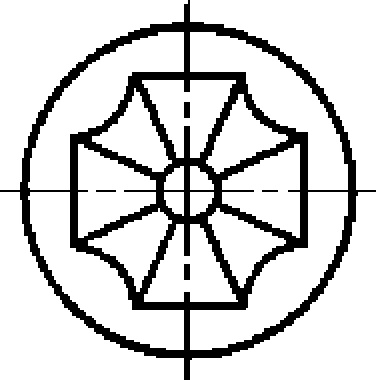 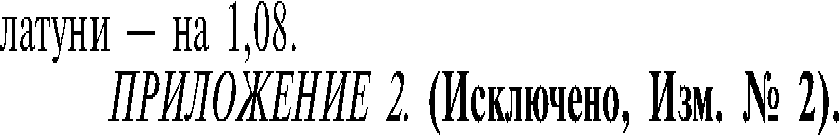 * Размеры для спраиок.** Для винтов, обработанных резанием, в остальных случаях не нормируют.Пример условного обозначения винта с полукруглой головкой, класса
точности А, исполнения 1, диаметром резьбы d= 8 мм, с крупным шагом резьбы, с полем допуска
резьбы bg, длиной / = 50 мм, нормальной длиной резьбы b = 22 мм, класса прочности 4,8, без
покрытия:Bmm A. M8—6g х 50.48 ГОСТ 17473-80То же, класса точности В, исполнении 2, с мелким шагом резьбы, удлиненной длиной резьбы
Ь = 34 мм, с цинковым покрытием толщиной 6 мкм, хроматированным:Винт М2.М8- !—6g * **50 34.48.016 ГОСТ 17473—80(Измененная редакция, Изм, № 1,2),Диаметр гладкой части dy должен быть равен наружному диаметру резьбы или равен диаметру
стержни под накатывание метрической резьбы по ГОСТ 19256—73.(Измененная редакция, Изм. № 1),По соглашению между потребителем и изготовителем допускается изготовлять винты с длина-
ми, не указанными в табл. 2.Резьба — по ГОСТ 24705—2004. Сбег и недорез резьбы — по ГОСТ 10549—80,Шлицы прямые — по ГОСТ24669—81, крестообразные — по ГОСТ 10753—86.ба.	Радиус под головкой — по ГОСТ 24670—81.5—6а. (Измененная редакция, Изм. № 2),бб.	Допуски, методы контроля размеров и отклонений формы и расположения поверхностей — по
ГОСТ 1759.1-82.бв.	Дефекты поверхности и методы контроля — по ГОСТ 1759.2—82.66, 6в. (Введены дополнительно, Изм. № 2).Технические требования — по ГОСТ 1759.0—87,Теоретическая масса винтов указана в приложении 1,(Исключен, Изм. № 2).12-1350